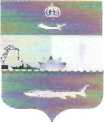 АДМИНИСТРАЦИЯ МУНИЦИПАЛЬНОГО ОБРАЗОВАНИЯ«КАМЫЗЯКСКИЙ РАЙОН»  АСТРАХАНСКОЙ ОБЛАСТИПОСТАНОВЛЕНИЕ06.07.2021                                                                                             № 1099В соответствии с Федеральным законом от 28.06.2014 № 172-ФЗ «О стратегическом планировании в Российской Федерации», ПОСТАНОВЛЯЮ:1. Утвердить Положение о форме, порядке и сроках проведения общественного обсуждения проектов документов стратегического планирования муниципального образования «Город Камызяк» Астраханской области, согласно Приложения к настоящему постановлению.2. Отделу организационно-кадровой работы управления делами администрации муниципального образования «Камызякский район» организовать публикацию настоящего постановления в районной газете «Маяк дельты».3. Общему отделу управления делами администрации муниципального образования «Камызякский район» разместить настоящее постановление на официальном сайте администрации муниципального образования «Город Камызяк» в информационно-телекоммуникационной сети Интернет.4. Контроль за исполнением настоящего постановления возложить на заместителя главы администрации муниципального образования «Камызякский район» по вопросам экономического развития района.5. Настоящее постановление вступает в силу со дня его опубликования.И.о. Главы администрациимуниципального образования«Камызякский район»                                                                  Ю.Н. ШмелеваПриложение к постановлению администрации муниципального образования«Камызякский район»                                                                        от 06.07.2021 №1099ПОЛОЖЕНИЕо форме, порядке и сроках проведения общественного обсуждения проектов документов стратегического планирования муниципального образования  «Город Камызяк» Астраханской области1. Общие положения1.1. Настоящее Положение о форме, порядке и сроках проведения общественного обсуждения проектов документов стратегического планирования муниципального образования «Город Камызяк» (далее – Положение) разработано в соответствии с требованиями статьи 13 Федерального закона от 28.06.2014 № 172-ФЗ «О стратегическом планировании в Российской Федерации» и устанавливает процедуру организации и проведения общественного обсуждения проектов документов стратегического планирования (далее - общественное обсуждение проектов документов), ответственного за разработку документов стратегического планирования муниципального образования «Город Камызяк».1.2. Общественное обсуждение проектов документов осуществляется с учетом требований законодательства Российской Федерации, в том числе законодательства Российской Федерации о государственной, коммерческой, служебной и иной охраняемой законом тайне. 1.3. Общественное обсуждение проектов документов проводится с целью обеспечения открытости и доступности информации об основных положениях документов стратегического планирования, всесторонней проработки и учета предложений физических, юридических лиц Российской Федерации, в том числе объединений профсоюзов и работодателей, общественных, научных и иных организаций (далее - участники общественных обсуждений).2. Порядок проведения общественного обсуждения2.1. Общественное обсуждение проектов документов осуществляется перед вынесением их на рассмотрение (утверждение) структурными подразделениями администрации муниципального образования «Камызякский район», ответственными за разработку проектов документов стратегического планирования (далее - разработчики). 2.2. Общественное обсуждение проектов документов муниципального образования «Город Камызяк» осуществляется в отношении:- стратегии социально-экономического развития муниципального образования «Город Камызяк»;- плана мероприятий по реализации стратегии социально-экономического развития муниципального образования «Город Камызяк»;- прогноза социально-экономического развития муниципального образования «Город Камызяк» на среднесрочный и долгосрочный период;- муниципальных программ.2.3. Общественное обсуждение проектов документов осуществляется в электронной форме.2.4. Решение о проведении общественного обсуждения проектов документов принимается в форме постановления администрации муниципального образования «Камызякский район».В постановлении о назначении общественного обсуждения указываются:1) вопрос (наименование проекта муниципального правового акта), выносимый на общественное обсуждение;2) сроки проведения общественного обсуждения.2.5. Общественное обсуждение проектов документов проводится посредством размещения на официальном сайте «Город Камызяк». 2.6. Разработчик проектов документов в целях проведения общественного обсуждения проектов документов формирует для размещения на сайте следующие сведения:Уведомление о проведении общественного обсуждения проектов документов, который содержит:- наименование проекта документа;- наименование разработчика;- даты начала и завершения общественного обсуждения проекта документа, в течение которого принимаются замечания и предложения по проекту документа;- способ предоставления предложений;- форму предоставления замечаний и предложений по выносимому на общественное обсуждение проектов документа (Приложение 1 к настоящему Положению);- контактную информацию ответственного лица разработчика (фамилия, имя, отчество (при наличии), адрес электронной почты, номер контактного телефона);- иная информация, относящаяся к общественному обсуждению проектов документов.Проект документа.2.7. Срок проведения общественного обсуждения проектов документов составляет не менее 10 и не более 20 рабочих дней со дня начала общественного обсуждения проекта.2.8. Разработчик после завершения общественного обсуждения проектов документов обязан рассмотреть все предложения, поступившие в сроки, указанные в пункте 2.7. настоящего Положения. Не подлежат рассмотрению предложения, содержащие нецензурные или оскорбительные выражения.В течение 5 рабочих дней со дня окончания срока общественного обсуждения проекта документа разработчик подготавливает протокол проведения общественного обсуждения проекта документа (далее - протокол), согласно Приложения 2 к настоящему Положению.2.9. Протокол подписывается руководителем разработчика и размещается на официальном сайте не позднее 7 рабочих дней со дня окончания срока общественного обсуждения проекта документа.2.10. В протоколе указываются результаты общественного обсуждения проекта документа, включая содержание замечаний и предложений участников общественного обсуждения, а также результаты рассмотрения указанных замечаний и предложений с обоснованием причин их принятия или непринятия.2.11. Результаты общественного обсуждения проекта документа носят рекомендательный характер и могут быть учтены разработчиком путем доработки проекта документа при наличии экономически обоснованных расчетов.Приложение 1к  Положению о форме, порядке и сроках общественного обсуждения проектов документов стратегического планирования муниципального образования «Город Камызяк» Астраханской областиЗамечания и предложения к проекту<*>_________________________________________________________________(наименование проекта документа стратегического планирования)<*> Результаты общественного обсуждения носят рекомендательный характер и могут быть учтены разработчиком путем доработки проекта документа при наличии экономически обоснованных расчетов.    Приложение 2                                       к Положению о форме, порядке и сроках                                       общественного обсуждения проектов                                 документов стратегического планирования                                            муниципального образования «Город Камызяк» Астраханской областиПротоколо результатах общественного обсуждения проекта_____________________________________________________________(наименование проекта документа стратегического планирования)В период с __________по___________Об утверждении Положения о форме,порядке и сроках проведенияобщественного обсуждения проектов документов стратегического планирования муниципальногообразования «Город Камызяк»Астраханской области№ п/пОтправитель (Ф.И.О., адрес, телефон, адрес электронной почты, внесшего замечания/предложения)Текст (часть текста) проекта документа стратегического планирования в отношении которого выносятся замечания/предложенияТекст замечания/предложенияТекст (часть текста) проекта документа стратегического планирования с учетом вносимых замечаний/предложений№ п/пОтправитель замечаний/предложенийСодержаниезамечаний/предложенияИнформация опринятии/отклоненииПричины отклонения замечаний/предложений